МИНОБРНАУКИ  РОССИИ 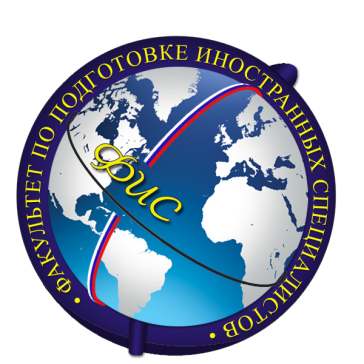 федеральное государственное бюджетное образовательное учреждение высшего профессионального образования «Ивановский государственный энергетический университет  ИМЕНИ В.И. Ленина» (ИГЭУ)Информационное письмо № 1Уважаемые коллеги!Ивановский государственный энергетический университет имени В.И. Ленина проводит Фестиваль национальных культур «Энергия содружества», посвященный 20-летию со дня основания факультета по подготовке иностранных специалистов ИГЭУ.Цель проведения Фестиваля – развитие интереса иностранных студентов к России, её языку и культуре, а также формирование позитивного отношения российского студенчества и преподавательского сообщества к иностранным гражданам, поиск новых подходов к решению проблемы гармонизации межнациональных отношений в студенческой среде.Фестиваль национальных культур «Энергия содружества» состоится в Ивановском государственном энергетическом университете 21 марта 2013 года.Участниками Фестиваля могут стать все иностранные студенты и аспиранты ивановских вузов.Оргкомитет приглашает Вас и Ваших иностранных студентов принять участие в Фестивале национальных культур «Энергия содружества».Программа ФестиваляПраздничная программа Фестиваля включает торжественное открытие, торжественную церемонию награждения его участников и концерт с участием иностранных учащихся ИГЭУ.Конкурсная программа предполагает две формы участия ивановских вузов и включает задания для иностранных студентов и аспирантов в индивидуальном и командном зачетах. Задания к конкурсной программе готовятся заранее.Конкурс интерактивных видеопрезентаций «Что я хочу рассказать о своей стране». Данный конкурс оценивается в индивидуальном зачете. В этом конкурсе может принять участие иностранный студент, подготовивший презентацию о своей стране. Презентация готовится в форме видео- или слайд-фильма    с использованием средств мультимедиа (видео, фото, графика, анимация, музыка и т.д.). Время демонстрации – не более 7 минут. Готовится одна презентация от вуза (Ближнее или Дальнее зарубежье). Критерии оценивания видеопрезентации:  а) информативность, б) точность,               в) лаконичность; г) качество дизайна (зрелищность, яркость); д) четкая структура видеоряда, удобная для просмотра; е) соответствие установленному регламенту; ж) наличие элементов интерактивности (взаимодействие выступающего с залом).Командный конкурс КВН «Приключение иностранных студентов в России».  Девиз конкурса: «Юмор объединяет!».В состав команды могут войти только иностранные студенты и аспиранты (не более 8 человек). Время выступления  до 10 минут.Данный конкурс предполагает свободный выбор участниками формы своего представления: театрализованная сценка, стэм-презентация, музыкальный номер.Мы уверены, что Фестиваль национальных культур «Энергия содружества» станет объединяющим праздником для всех, кому дороги Россия, её язык и культура, праздником взаимопонимания и согласия.Коллеги, ждём от Вас поддержки в  проведении Фестиваля, успех которого во многом зависит от качества совместной предварительной работы, а также наших профессиональных знаний и опыта!Просим Вас не позднее 20 ноября 2012 года прислать в адрес оргкомитета официальную заявку на участие в Фестивале национальных культур «Энергия содружества» по указанному ниже образцу. Заявка 1на участие в конкурсе видеопрезентацийЗаявка 2на участие в командном конкурсе КВН «Приключения иностранных студентов в России»Адрес оргкомитета: деканат факультета по подготовке иностранных специалистов (ФИС) – г. Иваново, ул. Рабфаковская, 34, корпус Б, каб.130Контактный тел./факс 8(4932) 26-98-05Контактное лицо – декан ФИС Фалина Вера Александровна, раб. тел. 26-98-05, сот. тел. 89203773010ОргкомитетПолное название учебного заведенияТема презентацииФамилия, имя, отчество, должность и ученое звание преподавателя – руководителяФамилия, имя, отчество, курс и форма обучения, гражданство студента, представляющего презентациюКаналы связи (адрес, телефон, факс, e-mail)Полное название учебного заведенияФамилия, имя, отчество, должность и ученое звание преподавателя – руководителя команды3. Состав команды (поименно): а) фамилия, имя, отчество члена команды;б) курс, форма обучения; в) гражданство  студента4. Каналы связи (адрес, телефон, факс, e-mail)E-mail: fis@ispu.ru